ОСТОРОЖНО - КОРЬ!В настоящее время корь не потеряла своей актуальности. На территории Ростовской области регистрируются случаи кори среди непривитых лиц или с неизвестным прививочным анамнезом. В связи с этим Управление Роспотребнадзора по Ростовской области предупреждает, что в случае встречи не привитого человека с источником инфекции возникает большая вероятность развития заболевания. При кори возможны осложнения, связанные с работой различных органов и систем организма, в том числе центральной нервной и дыхательной систем, желудочно-кишечного тракта. Единственным эффективным способом защиты от этого заболевания является вакцинация. Не подвергайте риску заболевания себя, своих детей и близких. Делайте прививки вовремя. Побеспокойтесь о своем здоровье заранее.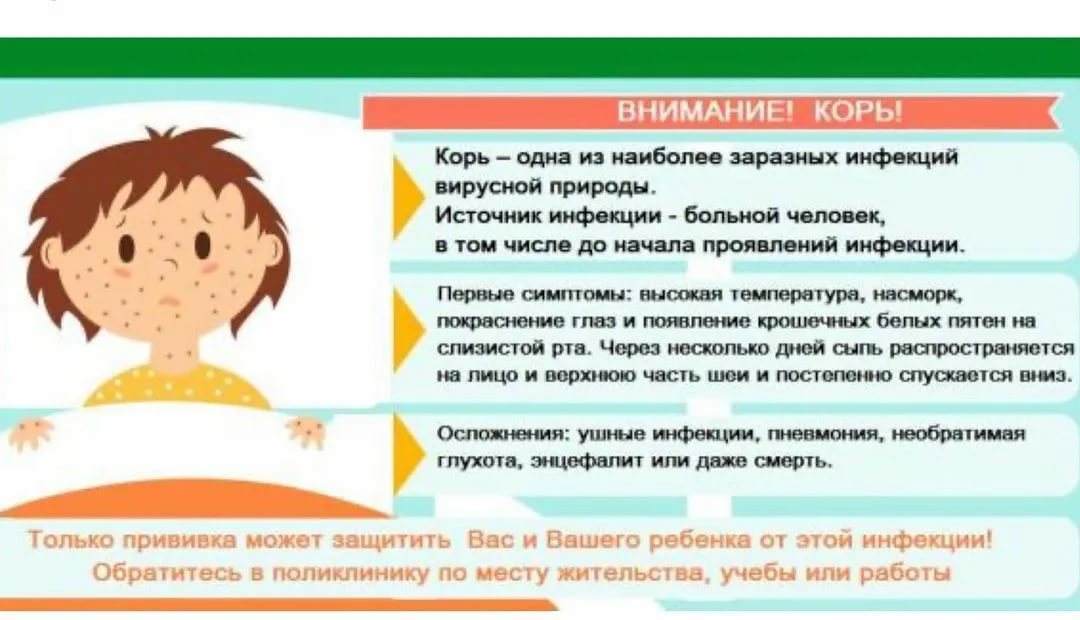 